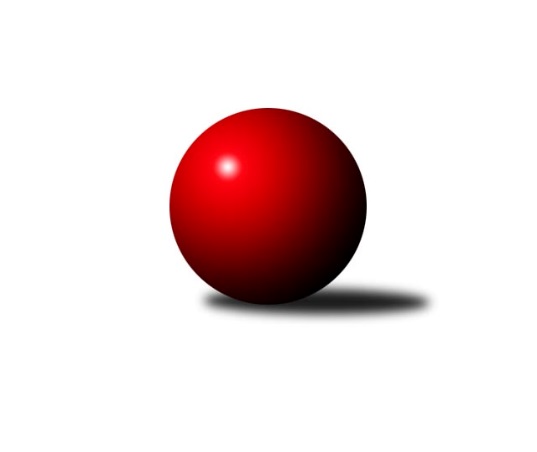 Č.22Ročník 2016/2017	8.4.2017Nejlepšího výkonu v tomto kole: 3567 dosáhlo družstvo: TJ Sokol Duchcov2. KLM A 2016/2017Výsledky 22. kolaSouhrnný přehled výsledků:TJ Sokol Kdyně	- SKK Bohušovice	5:3	3363:3288	15.0:9.0	8.4.TJ Slovan Karlovy Vary	- KK Kosmonosy 	4:4	3214:3192	13.0:11.0	8.4.TJ Start Rychnov n. Kn.	- TJ Sokol Duchcov	3:5	3502:3567	11.0:13.0	8.4.TJ Dynamo Liberec	- KK Konstruktiva Praha 	7:1	3376:3174	15.0:9.0	8.4.KK Lokomotiva Tábor	- TJ Sokol Kolín 	8:0	3390:3201	19.0:5.0	8.4.KK SDS Sadská	- SKK Rokycany ˝B˝	5:3	3274:3245	14.0:10.0	8.4.Tabulka družstev:	1.	TJ Sokol Duchcov	22	17	0	5	116.5 : 59.5 	297.0 : 231.0 	 3328	34	2.	TJ Sokol Kdyně	22	15	1	6	106.0 : 70.0 	293.0 : 235.0 	 3335	31	3.	KK SDS Sadská	22	15	0	7	108.5 : 67.5 	293.0 : 235.0 	 3318	30	4.	KK Lokomotiva Tábor	22	13	2	7	100.5 : 75.5 	261.5 : 266.5 	 3283	28	5.	TJ Start Rychnov n. Kn.	22	11	2	9	97.0 : 79.0 	281.0 : 247.0 	 3274	24	6.	SKK Bohušovice	22	11	1	10	88.5 : 87.5 	267.5 : 260.5 	 3244	23	7.	TJ Slovan Karlovy Vary	22	10	3	9	87.5 : 88.5 	248.0 : 280.0 	 3259	23	8.	KK Kosmonosy	22	10	1	11	89.0 : 87.0 	273.0 : 255.0 	 3247	21	9.	SKK Rokycany ˝B˝	22	9	0	13	76.0 : 100.0 	255.5 : 272.5 	 3230	18	10.	TJ Dynamo Liberec	22	7	0	15	72.0 : 104.0 	249.0 : 279.0 	 3254	14	11.	KK Konstruktiva Praha	22	5	2	15	66.5 : 109.5 	237.0 : 291.0 	 3194	12	12.	TJ Sokol Kolín	22	3	0	19	48.0 : 128.0 	212.5 : 315.5 	 3187	6Podrobné výsledky kola:	 TJ Sokol Kdyně	3363	5:3	3288	SKK Bohušovice	Viktor Pytlík	128 	 157 	 135 	139	559 	 2:2 	 575 	 127	150 	 139	159	Milan Perníček	Michael Kotál	169 	 139 	 157 	145	610 	 4:0 	 526 	 126	134 	 130	136	Lukáš Dařílek	Jiří Benda st.	138 	 129 	 140 	122	529 	 2:2 	 531 	 145	124 	 133	129	Jaromír Hnát	Tomáš Timura	158 	 132 	 137 	118	545 	 2:2 	 524 	 138	135 	 125	126	Martin Perníček	David Machálek	144 	 139 	 147 	138	568 	 3:1 	 566 	 143	132 	 135	156	Tomáš Svoboda	Jindřich Dvořák	143 	 118 	 161 	130	552 	 2:2 	 566 	 136	137 	 149	144	Jiří Semerádrozhodčí: Nejlepší výkon utkání: 610 - Michael Kotál	 TJ Slovan Karlovy Vary	3214	4:4	3192	KK Kosmonosy 	František Průša	144 	 112 	 123 	140	519 	 1:3 	 568 	 160	143 	 128	137	Tomáš Bajtalon	Tomáš Pavlík	139 	 157 	 142 	142	580 	 3:1 	 536 	 131	139 	 121	145	Jiří Vondráček	Pavel Staša	138 	 135 	 123 	123	519 	 1:3 	 539 	 132	143 	 133	131	Luboš Beneš	Tomáš Beck st.	134 	 148 	 134 	149	565 	 4:0 	 511 	 129	125 	 118	139	Jaroslav Doškář	Václav Hlaváč st.	119 	 136 	 143 	120	518 	 2:2 	 521 	 113	148 	 128	132	Pavel Říha	Václav Krýsl	132 	 129 	 136 	116	513 	 2:2 	 517 	 126	138 	 122	131	Dušan Plocekrozhodčí: Nejlepší výkon utkání: 580 - Tomáš Pavlík	 TJ Start Rychnov n. Kn.	3502	3:5	3567	TJ Sokol Duchcov	Dalibor Ksandr	164 	 175 	 144 	158	641 	 3:1 	 624 	 154	147 	 167	156	Tomáš Štraicher	Lubomír Šípek	127 	 126 	 135 	144	532 	 0:4 	 635 	 172	160 	 153	150	Jakub Dařílek	Vojta Šípek	154 	 123 	 111 	129	517 	 0:4 	 593 	 162	157 	 139	135	Miloš Civín	Jiří Brouček	132 	 155 	 164 	143	594 	 2:2 	 610 	 150	151 	 151	158	Zdeněk Ransdorf	Jaroslav Kejzlar	153 	 151 	 151 	142	597 	 2:2 	 589 	 156	154 	 148	131	Josef Pecha	Martin Čihák	155 	 166 	 140 	160	621 	 4:0 	 516 	 134	136 	 128	118	Pavel Šporelrozhodčí: Nejlepší výkon utkání: 641 - Dalibor Ksandr	 TJ Dynamo Liberec	3376	7:1	3174	KK Konstruktiva Praha 	Ladislav Wajsar st. st.	135 	 155 	 128 	135	553 	 1:3 	 535 	 143	116 	 129	147	Jaroslav Borkovec	Vojtěch Pecina	140 	 150 	 149 	147	586 	 3:1 	 530 	 154	127 	 126	123	Petr Tepličanec	Ladislav Wajsar ml. ml.	144 	 127 	 135 	139	545 	 2:2 	 532 	 139	129 	 124	140	Pavel Wohlmuth	Josef Zejda ml.	135 	 152 	 140 	144	571 	 4:0 	 538 	 134	132 	 137	135	Zdeněk Zahrádka	Agaton Plaňanský ml.	129 	 153 	 127 	152	561 	 2.5:1.5 	 518 	 129	131 	 133	125	Pavel Vymazal *1	Zdeněk Pecina st. *2	148 	 160 	 115 	137	560 	 2.5:1.5 	 521 	 123	136 	 125	137	Jan Barchánekrozhodčí: střídání: *1 od 61. hodu Tibor Machala, *2 od 73. hodu Vojtěch TrojanNejlepší výkon utkání: 586 - Vojtěch Pecina	 KK Lokomotiva Tábor	3390	8:0	3201	TJ Sokol Kolín 	Borek Jelínek	137 	 157 	 144 	143	581 	 4:0 	 511 	 115	123 	 143	130	Jiří Němec	David Kášek	148 	 153 	 123 	120	544 	 2:2 	 532 	 139	136 	 124	133	Jindřich Lauer	Miroslav Dvořák	151 	 145 	 133 	138	567 	 3:1 	 563 	 139	144 	 129	151	Jan Pelák	Petr Bystřický	140 	 145 	 142 	123	550 	 3:1 	 531 	 132	131 	 131	137	Miloslav Vik	Ladislav Takáč	144 	 152 	 128 	144	568 	 3:1 	 536 	 137	130 	 120	149	Václav Kňap	Jaroslav Mihál	138 	 157 	 149 	136	580 	 4:0 	 528 	 129	140 	 132	127	Jaroslav Šatníkrozhodčí: Nejlepší výkon utkání: 581 - Borek Jelínek	 KK SDS Sadská	3274	5:3	3245	SKK Rokycany ˝B˝	Aleš Košnar	163 	 135 	 143 	154	595 	 4:0 	 485 	 126	116 	 119	124	Bohuslav Petr	Antonín Svoboda	124 	 140 	 124 	143	531 	 2:2 	 570 	 153	134 	 150	133	Jan Kříž	Martin Schejbal	122 	 137 	 145 	132	536 	 0:4 	 592 	 136	154 	 160	142	Petr Fara	Jan Renka st.	141 	 133 	 135 	138	547 	 3:1 	 549 	 134	158 	 125	132	Libor Bureš	Václav Schejbal	148 	 138 	 131 	135	552 	 4:0 	 485 	 124	125 	 119	117	Václav Webr	Tomáš Bek	131 	 115 	 154 	113	513 	 1:3 	 564 	 149	138 	 131	146	Pavel Andrlík ml.rozhodčí: Nejlepší výkon utkání: 595 - Aleš KošnarPořadí jednotlivců:	jméno hráče	družstvo	celkem	plné	dorážka	chyby	poměr kuž.	Maximum	1.	Tomáš Pavlík 	TJ Slovan Karlovy Vary	584.49	372.9	211.5	1.9	11/12	(651)	2.	Aleš Košnar 	KK SDS Sadská	580.34	377.5	202.8	1.6	12/12	(631)	3.	Michael Kotál 	TJ Sokol Kdyně	574.66	371.5	203.2	2.4	10/12	(626)	4.	Zdeněk Ransdorf 	TJ Sokol Duchcov	573.36	374.9	198.4	2.9	8/12	(610)	5.	Tomáš Bek 	KK SDS Sadská	570.06	365.0	205.1	1.6	10/12	(615)	6.	Jakub Dařílek 	TJ Sokol Duchcov	568.44	373.2	195.2	3.3	10/12	(635)	7.	David Machálek 	TJ Sokol Kdyně	566.62	368.9	197.7	3.7	12/12	(633)	8.	Dalibor Ksandr 	TJ Start Rychnov n. Kn.	565.33	375.2	190.1	3.0	11/12	(641)	9.	Luboš Beneš 	KK Kosmonosy 	565.11	368.6	196.5	2.3	12/12	(616)	10.	Vojtěch Pecina 	TJ Dynamo Liberec	565.00	367.9	197.1	1.9	11/12	(638)	11.	Jiří Semerád 	SKK Bohušovice	562.94	372.1	190.8	1.9	11/12	(599)	12.	Miloš Civín 	TJ Sokol Duchcov	562.69	376.0	186.7	3.2	11/12	(600)	13.	Petr Chval 	KK Lokomotiva Tábor	562.18	366.3	195.9	2.5	11/12	(607)	14.	Václav Schejbal 	KK SDS Sadská	559.43	361.8	197.6	2.1	12/12	(617)	15.	Zdeněk Zahrádka 	KK Konstruktiva Praha 	558.47	367.7	190.8	3.4	9/12	(613)	16.	Tomáš Štraicher 	TJ Sokol Duchcov	558.07	374.1	184.0	3.8	11/12	(624)	17.	Václav Kňap 	TJ Sokol Kolín 	557.30	370.9	186.4	2.7	12/12	(628)	18.	Petr Fara 	SKK Rokycany ˝B˝	556.76	370.6	186.1	3.2	12/12	(607)	19.	Jiří Brouček 	TJ Start Rychnov n. Kn.	556.55	371.8	184.8	3.3	10/12	(599)	20.	Tomáš Timura 	TJ Sokol Kdyně	555.61	365.5	190.1	4.0	11/12	(618)	21.	David Kášek 	KK Lokomotiva Tábor	555.57	368.2	187.4	3.3	11/12	(601)	22.	Václav Hlaváč  st.	TJ Slovan Karlovy Vary	555.38	364.9	190.5	2.7	12/12	(608)	23.	Martin Čihák 	TJ Start Rychnov n. Kn.	555.36	367.1	188.2	3.4	12/12	(667)	24.	Jiří Benda  st.	TJ Sokol Kdyně	554.92	368.5	186.4	3.0	9/12	(607)	25.	Viktor Pytlík 	TJ Sokol Kdyně	554.86	368.7	186.2	4.1	8/12	(634)	26.	Jaroslav Mihál 	KK Lokomotiva Tábor	554.06	364.1	189.9	2.0	9/12	(613)	27.	Tomáš Beck  st.	TJ Slovan Karlovy Vary	553.86	366.1	187.7	3.4	10/12	(589)	28.	Milan Perníček 	SKK Bohušovice	553.20	367.3	185.9	3.1	12/12	(621)	29.	Václav Krýsl 	TJ Slovan Karlovy Vary	550.30	362.6	187.7	3.4	11/12	(602)	30.	Jiří Němec 	TJ Sokol Kolín 	550.26	369.4	180.9	2.6	10/12	(587)	31.	Miroslav Dvořák 	KK Lokomotiva Tábor	549.35	360.7	188.6	2.6	8/12	(593)	32.	Josef Pecha 	TJ Sokol Duchcov	549.01	359.4	189.6	3.2	12/12	(589)	33.	Agaton Plaňanský  ml.	TJ Dynamo Liberec	547.95	371.0	176.9	5.7	11/12	(588)	34.	Jan Holšan 	SKK Rokycany ˝B˝	545.65	361.0	184.7	3.7	9/12	(576)	35.	Jiří Vondráček 	KK Kosmonosy 	545.60	363.8	181.8	3.7	11/12	(581)	36.	Pavel Šporel 	TJ Sokol Duchcov	544.98	361.0	184.0	3.2	12/12	(594)	37.	Jan Pelák 	TJ Sokol Kolín 	544.77	363.7	181.1	5.0	11/12	(596)	38.	Pavel Andrlík  ml.	SKK Rokycany ˝B˝	543.33	364.7	178.6	4.8	11/12	(635)	39.	Josef Zejda  ml.	TJ Dynamo Liberec	543.15	363.7	179.4	4.7	12/12	(620)	40.	Antonín Svoboda 	KK SDS Sadská	543.04	369.9	173.2	4.7	11/12	(584)	41.	Pavel Říha 	KK Kosmonosy 	542.35	361.7	180.7	2.9	10/12	(570)	42.	Ladislav Wajsar ml.  ml.	TJ Dynamo Liberec	541.65	369.4	172.3	4.3	8/12	(576)	43.	Martin Schejbal 	KK SDS Sadská	540.90	364.5	176.4	4.4	10/12	(597)	44.	Vojta Šípek 	TJ Start Rychnov n. Kn.	540.23	356.4	183.9	3.7	10/12	(637)	45.	Tomáš Bajtalon 	KK Kosmonosy 	539.68	360.9	178.8	33.1	10/12	(580)	46.	Tomáš Svoboda 	SKK Bohušovice	539.22	369.6	169.6	4.7	10/12	(572)	47.	Lukáš Dařílek 	SKK Bohušovice	538.80	359.8	179.0	4.2	12/12	(619)	48.	Borek Jelínek 	KK Lokomotiva Tábor	538.36	358.1	180.3	2.7	8/12	(615)	49.	Libor Bureš 	SKK Rokycany ˝B˝	536.78	358.8	177.9	3.9	10/12	(587)	50.	Jindřich Dvořák 	TJ Sokol Kdyně	536.56	359.3	177.3	4.6	9/12	(590)	51.	Dušan Plocek 	KK Kosmonosy 	536.32	356.4	179.9	3.9	11/12	(600)	52.	Vojtěch Trojan 	TJ Dynamo Liberec	535.58	367.3	168.3	5.8	9/12	(580)	53.	Pavel Kohlíček 	KK Konstruktiva Praha 	535.55	360.0	175.6	5.7	11/12	(589)	54.	Jaroslav Páv 	TJ Slovan Karlovy Vary	535.22	358.5	176.7	3.4	9/12	(585)	55.	Martin Prokůpek 	SKK Rokycany ˝B˝	534.77	354.5	180.2	4.0	8/12	(595)	56.	Jaroslav Borkovec 	KK Konstruktiva Praha 	533.41	356.9	176.5	6.5	8/12	(591)	57.	Pavel Wohlmuth 	KK Konstruktiva Praha 	532.41	365.1	167.4	6.2	10/12	(578)	58.	Jaromír Hnát 	SKK Bohušovice	531.19	359.4	171.8	5.4	11/12	(572)	59.	Jindřich Lauer 	TJ Sokol Kolín 	531.05	362.2	168.9	4.8	9/12	(564)	60.	Tibor Machala 	KK Konstruktiva Praha 	529.69	357.5	172.2	6.5	8/12	(583)	61.	Roman Žežulka 	TJ Dynamo Liberec	527.93	356.4	171.6	4.0	10/12	(573)	62.	Jan Barchánek 	KK Konstruktiva Praha 	527.66	362.7	165.0	3.9	10/12	(554)	63.	Věroslav Říha 	KK Kosmonosy 	524.49	361.3	163.2	7.0	10/12	(595)	64.	Jaroslav Šatník 	TJ Sokol Kolín 	517.28	363.4	153.9	8.2	9/12	(569)	65.	Pavel Staša 	TJ Slovan Karlovy Vary	502.81	353.2	149.6	11.2	10/12	(566)		Josef Pauch 	SKK Rokycany ˝B˝	573.50	379.0	194.5	3.0	1/12	(581)		Petr Miláček 	KK SDS Sadská	572.50	373.5	199.0	4.0	1/12	(603)		Roman Filip 	SKK Bohušovice	561.00	376.0	185.0	7.0	1/12	(561)		Roman Kindl 	TJ Start Rychnov n. Kn.	560.17	366.8	193.3	3.5	6/12	(622)		Václav Kuželík  ml.	TJ Sokol Kdyně	559.05	372.0	187.1	2.5	7/12	(584)		Oldřich Krsek 	TJ Start Rychnov n. Kn.	558.50	368.5	190.0	4.5	2/12	(572)		Jaroslav Kejzlar 	TJ Start Rychnov n. Kn.	553.31	368.3	185.0	2.2	5/12	(643)		Václav Posejpal 	KK Konstruktiva Praha 	553.00	359.0	194.0	2.5	2/12	(554)		Pavel Vymazal 	KK Konstruktiva Praha 	551.89	359.3	192.6	3.2	3/12	(578)		Karel Smažík 	KK Lokomotiva Tábor	551.64	364.9	186.7	2.8	7/12	(581)		Radek Sipek 	SKK Bohušovice	547.77	359.6	188.1	2.9	6/12	(592)		Václav Pešek 	KK SDS Sadská	542.03	368.9	173.1	4.5	6/12	(605)		Jan Kříž 	SKK Rokycany ˝B˝	542.00	358.2	183.8	3.2	6/12	(570)		Petr Bystřický 	KK Lokomotiva Tábor	539.57	368.5	171.0	4.8	5/12	(585)		Ladislav Takáč 	KK Lokomotiva Tábor	538.41	357.6	180.8	2.7	7/12	(624)		Jan Lommer 	TJ Sokol Kdyně	538.00	379.0	159.0	6.0	1/12	(538)		Václav Fűrst 	SKK Rokycany ˝B˝	537.67	359.3	178.4	4.5	3/12	(587)		Zdeněk Pecina  st.	TJ Dynamo Liberec	537.57	355.8	181.8	3.4	7/12	(565)		David Urbánek 	TJ Start Rychnov n. Kn.	537.33	369.7	167.7	4.3	3/12	(545)		Martin Maršálek 	SKK Rokycany ˝B˝	535.85	362.6	173.3	7.5	4/12	(572)		Ladislav Moulis 	SKK Rokycany ˝B˝	535.43	358.6	176.9	6.0	7/12	(553)		Jan Renka  st.	KK SDS Sadská	535.32	359.6	175.8	4.7	7/12	(594)		Jaroslav Pleticha ml.  ml.	KK Konstruktiva Praha 	533.17	363.8	169.3	3.7	2/12	(559)		Dalibor Dařílek 	TJ Sokol Duchcov	533.00	376.3	156.7	9.7	3/12	(545)		Martin Holakovský 	TJ Start Rychnov n. Kn.	532.86	359.4	173.4	5.9	6/12	(609)		František Průša 	TJ Slovan Karlovy Vary	532.80	368.4	164.4	7.0	5/12	(576)		Lubomír Šípek 	TJ Start Rychnov n. Kn.	532.00	402.0	130.0	11.0	1/12	(532)		Ladislav Wajsar st.  st.	TJ Dynamo Liberec	531.67	367.3	164.3	5.8	3/12	(557)		Miloslav Vik 	TJ Sokol Kolín 	531.22	363.7	167.6	4.0	6/12	(577)		Jiří Semelka 	TJ Sokol Duchcov	530.38	365.4	165.0	8.8	7/12	(568)		Petr Tepličanec 	KK Konstruktiva Praha 	530.00	347.0	183.0	6.0	1/12	(530)		Jan Renka ml.  ml.	KK SDS Sadská	528.40	356.4	172.0	8.0	5/12	(571)		Jaroslav Pleticha st.  st.	KK Konstruktiva Praha 	525.78	357.0	168.8	3.3	3/12	(535)		Jaroslav Doškář 	KK Kosmonosy 	525.74	356.9	168.8	5.9	7/12	(565)		Petr Novák 	KK Kosmonosy 	525.00	365.0	160.0	4.0	1/12	(525)		František Dobiáš 	TJ Sokol Duchcov	524.00	360.5	163.5	3.5	1/12	(546)		Jaroslav Löffelman 	TJ Sokol Kdyně	522.00	360.0	162.0	8.0	1/12	(522)		Matěj Stančík 	TJ Start Rychnov n. Kn.	521.67	360.0	161.7	7.0	3/12	(561)		Radek Jung 	TJ Start Rychnov n. Kn.	521.33	372.3	149.0	8.7	3/12	(546)		Ladislav Šourek 	SKK Bohušovice	520.17	352.3	167.8	7.3	4/12	(556)		Stanislav Vesecký 	KK Konstruktiva Praha 	518.00	358.0	160.0	4.0	2/12	(520)		Arnošt Nedbal 	KK Konstruktiva Praha 	516.50	348.5	168.0	5.5	2/12	(542)		Miroslav Handšuh 	TJ Slovan Karlovy Vary	516.19	350.0	166.1	5.0	3/12	(552)		Martin Perníček 	SKK Bohušovice	513.00	346.8	166.2	6.4	5/12	(538)		Lukáš Hološko 	TJ Sokol Kolín 	512.32	348.7	163.6	8.2	7/12	(564)		Miroslav Šnejdar  ml.	KK Konstruktiva Praha 	509.00	342.0	167.0	5.0	1/12	(509)		Jaroslav Chvojka 	SKK Bohušovice	504.00	356.8	147.3	6.8	1/12	(526)		Bohuslav Petr 	SKK Rokycany ˝B˝	503.00	339.3	163.7	9.3	3/12	(541)		Vojtěch Zelenka 	TJ Sokol Kolín 	499.17	334.3	164.8	10.2	3/12	(527)		Josef Fidrant 	TJ Sokol Kdyně	499.00	355.0	144.0	7.0	1/12	(499)		Ladislav Koláček 	SKK Bohušovice	497.00	342.0	155.0	6.0	1/12	(497)		Jaroslav Hanuš 	TJ Sokol Kolín 	491.67	342.3	149.3	12.3	3/12	(519)		Václav Webr 	SKK Rokycany ˝B˝	491.33	351.0	140.3	11.3	3/12	(517)		Lubomír Kudrna 	TJ Dynamo Liberec	490.00	340.0	150.0	4.0	1/12	(490)		Pavel Holoubek 	TJ Sokol Kolín 	489.50	350.0	139.5	4.0	2/12	(498)		 		488.00	333.0	155.0	11.0	1/0	(488)		Jakub Seniura 	TJ Start Rychnov n. Kn.	466.00	303.0	163.0	7.0	1/12	(466)		Radek Kraus 	SKK Bohušovice	457.00	323.0	134.0	14.0	1/12	(457)		Vladimír Chrpa 	SKK Bohušovice	456.00	332.0	124.0	7.0	1/12	(456)		Václav Zápotočný 	TJ Slovan Karlovy Vary	448.00	334.0	114.0	19.0	1/12	(448)Sportovně technické informace:Starty náhradníků:registrační číslo	jméno a příjmení 	datum startu 	družstvo	číslo startu20697	Vojtěch Trojan	08.04.2017	TJ Dynamo Liberec	9x15393	Antonín Svoboda	08.04.2017	KK SDS Sadská	10x5644	Petr Bystřický	08.04.2017	KK Lokomotiva Tábor	8x4073	Jiří Semerád	08.04.2017	SKK Bohušovice	11x19928	Václav Krysl	08.04.2017	TJ Slovan Karlovy Vary	9x893	Jan Barchánek	08.04.2017	KK Konstruktiva Praha 	10x1449	Jaroslav Borkovec	08.04.2017	KK Konstruktiva Praha 	9x15707	Jakub Dařílek	08.04.2017	TJ Sokol Duchcov	11x3928	Pavel Šporer	08.04.2017	TJ Sokol Duchcov	11x4628	Miloš Civín	08.04.2017	TJ Sokol Duchcov	11x2067	Libor Bureš	08.04.2017	SKK Rokycany ˝B˝	9x2557	Dušan Plocek	08.04.2017	KK Kosmonosy 	10x20935	Lubomír Šípek	08.04.2017	TJ Start Rychnov n. Kn.	7x10972	Tomáš Pavlík	08.04.2017	TJ Slovan Karlovy Vary	11x1630	Jindřich Lauer	08.04.2017	TJ Sokol Kolín 	7x260	Jiří Němec	08.04.2017	TJ Sokol Kolín 	11x1952	Jan Pelák	08.04.2017	TJ Sokol Kolín 	10x20671	Michael Kotal	08.04.2017	TJ Sokol Kdyně	11x583	Miloslav Vik	08.04.2017	TJ Sokol Kolín 	11x16392	Jindřich Dvořák	08.04.2017	TJ Sokol Kdyně	10x4908	Václav Webr	08.04.2017	SKK Rokycany ˝B˝	1x5005	Jaroslav Mihál	08.04.2017	KK Lokomotiva Tábor	11x19270	Agaton Plaňanský ml.	08.04.2017	TJ Dynamo Liberec	11x10605	Bořivoj Jelínek	08.04.2017	KK Lokomotiva Tábor	7x5116	Petr Tepličanec	08.04.2017	KK Konstruktiva Praha 	9x16877	Martin Schejbal	08.04.2017	KK SDS Sadská	10x15474	Josef Pecha	08.04.2017	TJ Sokol Duchcov	11x12366	Jiří Brouček	08.04.2017	TJ Start Rychnov n. Kn.	10x15164	Jaroslav Kejzlar	08.04.2017	TJ Start Rychnov n. Kn.	6x17690	Jan Kříž	08.04.2017	SKK Rokycany ˝B˝	11x12972	Aleš Košnar	08.04.2017	KK SDS Sadská	11x15331	Miroslav Dvořák	08.04.2017	KK Lokomotiva Tábor	8x1758	Viktor Pytlík	08.04.2017	TJ Sokol Kdyně	8x24158	Tibor Machala	08.04.2017	KK Konstruktiva Praha 	10x14657	Pavel Staša	08.04.2017	TJ Slovan Karlovy Vary	9x3672	František Průša	08.04.2017	TJ Slovan Karlovy Vary	10x4947	Tomáš Beck st.	08.04.2017	TJ Slovan Karlovy Vary	7x17053	Václav Kňap	08.04.2017	TJ Sokol Kolín 	11x14254	Petr Fara	08.04.2017	SKK Rokycany ˝B˝	10x12694	Ladislav Takáč	08.04.2017	KK Lokomotiva Tábor	9x15392	Václav Schejbal	08.04.2017	KK SDS Sadská	11x2337	Jan Renka st.	08.04.2017	KK SDS Sadská	6x15279	Tomáš Bek	08.04.2017	KK SDS Sadská	11x18625	Pavel Vymazal	08.04.2017	KK Konstruktiva Praha 	10x21159	Petr Bohuslav	08.04.2017	SKK Rokycany ˝B˝	2x4423	Pavel Říha	08.04.2017	KK Kosmonosy 	11x16563	Jiří Vondráček	08.04.2017	KK Kosmonosy 	10x12177	Tomáš Bajtalon	08.04.2017	KK Kosmonosy 	10x1905	Luboš Beneš	08.04.2017	KK Kosmonosy 	11x1659	Jaroslav Doškář	08.04.2017	KK Kosmonosy 	7x16350	Martin Perníček	08.04.2017	SKK Bohušovice	3x9687	Pavel Wohlmuth	08.04.2017	KK Konstruktiva Praha 	8x5501	Zdeněk Zahrádka	08.04.2017	KK Konstruktiva Praha 	11x16054	Tomáš Timura	08.04.2017	TJ Sokol Kdyně	11x5898	David Kášek	08.04.2017	KK Lokomotiva Tábor	12x13333	Václav Hlaváč st.	08.04.2017	TJ Slovan Karlovy Vary	11x4899	David Machálek	08.04.2017	TJ Sokol Kdyně	11x16813	Martin Čihák	08.04.2017	TJ Start Rychnov n. Kn.	11x12872	Ladislav Wajsar st.	08.04.2017	TJ Dynamo Liberec	3x2163	Zdeněk Pecina st.	08.04.2017	TJ Dynamo Liberec	5x15363	Ladislav Wajsar ml.	08.04.2017	TJ Dynamo Liberec	10x11831	Vojtěch Pecina	08.04.2017	TJ Dynamo Liberec	10x20448	Pavel Andrlík ml.	08.04.2017	SKK Rokycany ˝B˝	10x18312	Tomáš Štraicher	08.04.2017	TJ Sokol Duchcov	11x16789	Zdeněk Ransdorf	08.04.2017	TJ Sokol Duchcov	8x4540	Dalibor Ksandr	08.04.2017	TJ Start Rychnov n. Kn.	11x16584	Vojtěch Šípek	08.04.2017	TJ Start Rychnov n. Kn.	11x12492	Josef Zejda ml.	08.04.2017	TJ Dynamo Liberec	11x4062	Milan Perníček	08.04.2017	SKK Bohušovice	11x13973	Lukáš Dařílek	08.04.2017	SKK Bohušovice	11x3749	Jiří Benda st.	08.04.2017	TJ Sokol Kdyně	11x14596	Tomáš Svoboda	08.04.2017	SKK Bohušovice	10x14595	Jaromír Hnát	08.04.2017	SKK Bohušovice	9x12401	Jaroslav Šatník	08.04.2017	TJ Sokol Kolín 	8x
Hráči dopsaní na soupisku:registrační číslo	jméno a příjmení 	datum startu 	družstvo	Program dalšího kola:Nejlepší šestka kola - absolutněNejlepší šestka kola - absolutněNejlepší šestka kola - absolutněNejlepší šestka kola - absolutněNejlepší šestka kola - dle průměru kuželenNejlepší šestka kola - dle průměru kuželenNejlepší šestka kola - dle průměru kuželenNejlepší šestka kola - dle průměru kuželenNejlepší šestka kola - dle průměru kuželenPočetJménoNázev týmuVýkonPočetJménoNázev týmuPrůměr (%)Výkon8xDalibor KsandrRychnov6414xDalibor KsandrRychnov110.886411xJakub DařílekDuchcov 6351xJakub DařílekDuchcov 109.846354xTomáš ŠtraicherDuchcov 6249xTomáš PavlíkKarlovy Vary109.725807xMartin ČihákRychnov6217xMichael KotálKdyně109.256109xMichael KotálKdyně6106xAleš KošnarSadská108.275958xZdeněk RansdorfDuchcov 6103xVojtěch PecinaLiberec 108.11586